【１】フォルダの階層（かいそう）※フォルダの中にフォルダ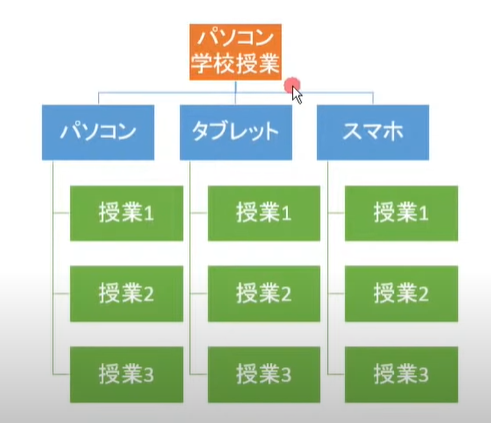 【２】離れているファイルの選択方法（「Ctrl」キー＋クリック）①Googleのページの右上の「Gmail」をクリックするとメールが確認できる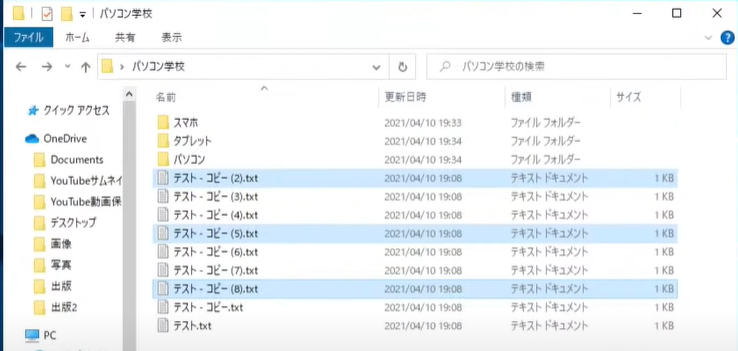 【３】１つのファイルだけ除く方法（「Ctrl」キー＋クリック）①全選択→「Ctrl」キー押しながらクリックで解除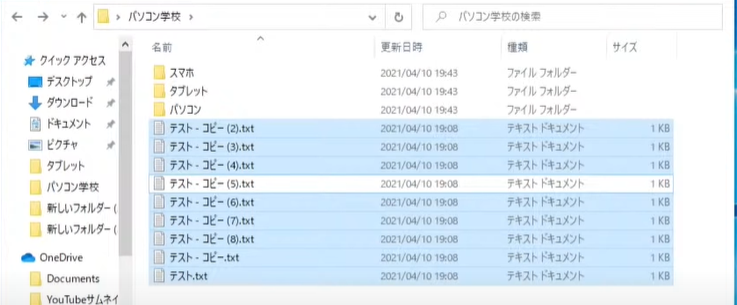 【４】フォルダ間のファイルの移動①フォルダを２つ開いき、並べて移動する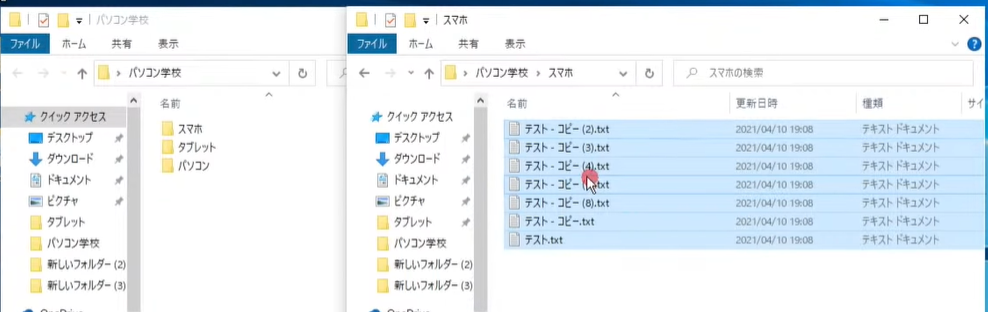 ②「ナビゲーションウィンドウ」で移動する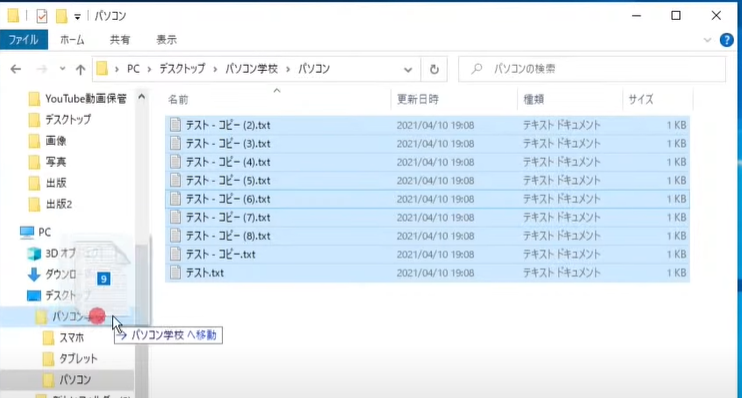 【５】フォルダの整理方法①フォルダの中に分類フォルダを作って整理する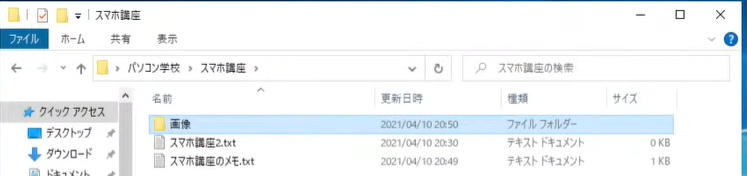 